APPLICATION FORM1. Personal Information*Please attach the certificate of enrollment and a copy of passport.2. Nominee’s Qualification English ProficiencyMother Tongue 										 Other Languages 									                 Latest Work Experience Please briefly state your motivation to apply for the program.What are your plans upon graduation from college/university?I certify that the information given above is true and complete to the best of my knowledge. DATE                     NAME OF APPLICANT               SIGNATURE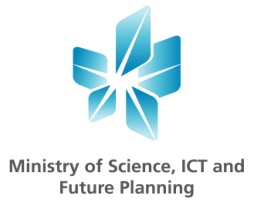 ICT Expert Training Course hosted by Ministry of Science, ICT and Future PlanningPhotograph(4.5 cm x 4cm)Course TitleInternational Students CoursePhotograph(4.5 cm x 4cm)Given (first) Name Surname (Last) NameSurname (Last) NameNationalityDate of Birth(MM/DD/YY)Date of Birth(MM/DD/YY)Current AddressCollege/UniversityMajor Field of StudyExpected date of GraduationExpected date of GraduationExpected date of GraduationAcademic Status□ Bachelor’s           □ Master’s             □ Doctoral□ Bachelor’s           □ Master’s             □ Doctoral□ Bachelor’s           □ Master’s             □ Doctoral□ Bachelor’s           □ Master’s             □ Doctoral□ Bachelor’s           □ Master’s             □ Doctoral□ Bachelor’s           □ Master’s             □ DoctoralGender□ Female                         □ Male□ Female                         □ Male□ Female                         □ Male□ Female                         □ Male□ Female                         □ Male□ Female                         □ MaleMobileE-mailEmergency ContactNamePhoneAccommodation PreferenceAccommodation Preference□ Smoking  □ Non-Smoking  □ Other 				□ Smoking  □ Non-Smoking  □ Other 				□ Smoking  □ Non-Smoking  □ Other 				□ Smoking  □ Non-Smoking  □ Other 				□ Smoking  □ Non-Smoking  □ Other 				LANGUAGEREADREADWRITEWRITESPEAKSPEAKUNDERSTANDUNDERSTANDProficiencyEasilyNot EasilyEasilyNot EasilyEasilyNot EasilyEasilyNot EasilyEnglishName of OrganizationFromToPosition / ResponsibilitiesName of OrganizationMonth/yearMonth/yearPosition / Responsibilities